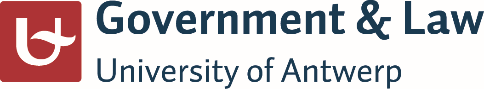 Call for papersConference on Law-Making in multi-level settings:federalism, Europe, and beyondDate: 20-21 September 2018
Venue: University of Antwerp
Participation is free of charge (lunch, coffee break, dinner and reception included). However, there is no budget for reimbursement of travel and lodging costs The Government and Law Research Group of the University of Antwerp in collaboration with the International Association of Legislation, Interuniversitair Centrum voor Wetgeving, the University of Zürich, the Institute for Legal and Political Sciences/Lisbon Centre for Research in Public Law of Lisbon Law School/University of Lisbon, and Actore – Jean Monnet Centre of Excellence, invite papers for a conference on Law-Making in multi-level settings: federalism, Europe, and beyond to be held in Antwerp, Belgium at the University of Antwerp on 20-21 September 2018. Papers are welcomed on one of the three themes: (1) Quality of Legislation in Multi-Level Settings; (2) Quality of EU Legislation; (3) Legislation adopted by EU Member States to comply with their EU obligations. The purpose of the conference is to convene senior and junior academics as well as practitioners for a discussion on emerging questions on the quality of legislation in multilevel governance systems. The conveners will publish the papers in the IAL Series (Nomos and Hart), after peer review.Submission instructionsInterested scholars are invited to respond to this call for papers with a maximum 500 words abstract in English and a short CV. Proposals should be submitted by email to patricia.popelier@uantwerpen.be no later than 9 April 2018. Successful applicants will be selected and notified no later than 4 May 2018.InquiriesPlease, direct inquiries in connection with this conference to patricia.popelier@uantwerpen.be. Conference organizing committeePatricia Popelier  (University of Antwerp)William Robinson (Institute of Advanced Legal Studies)João Tiago Silveira (Lisbon Law School/University of Lisbon)Felix Uhlmann (University of Zürich)Helen Xanthaki  (University College London)Please circulate this Call for Papers widely.